Publicado en Barcelona el 17/04/2019 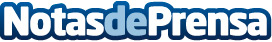 Los sistemas de seguridad de viviendas en España funcionan al 18% de su capacidad●	Un estudio identifica hasta 71 problemas a solventar en los hogares debido a que los sistemas de seguridad instalados son inadecuados e inefectivos

●	La muestra, trabajada por el asesor en seguridad integral José Miguel Ángel Olleros, corresponde a un exhaustivo análisis del sector profesional, con más de 1000 casos de diferentes tipos de residencias privadas en EspañaDatos de contacto:Míriam GuerraConsultora de Comunicación+ 34 609 48 12 79Nota de prensa publicada en: https://www.notasdeprensa.es/los-sistemas-de-seguridad-de-viviendas-en Categorias: Nacional Ciberseguridad Premios http://www.notasdeprensa.es